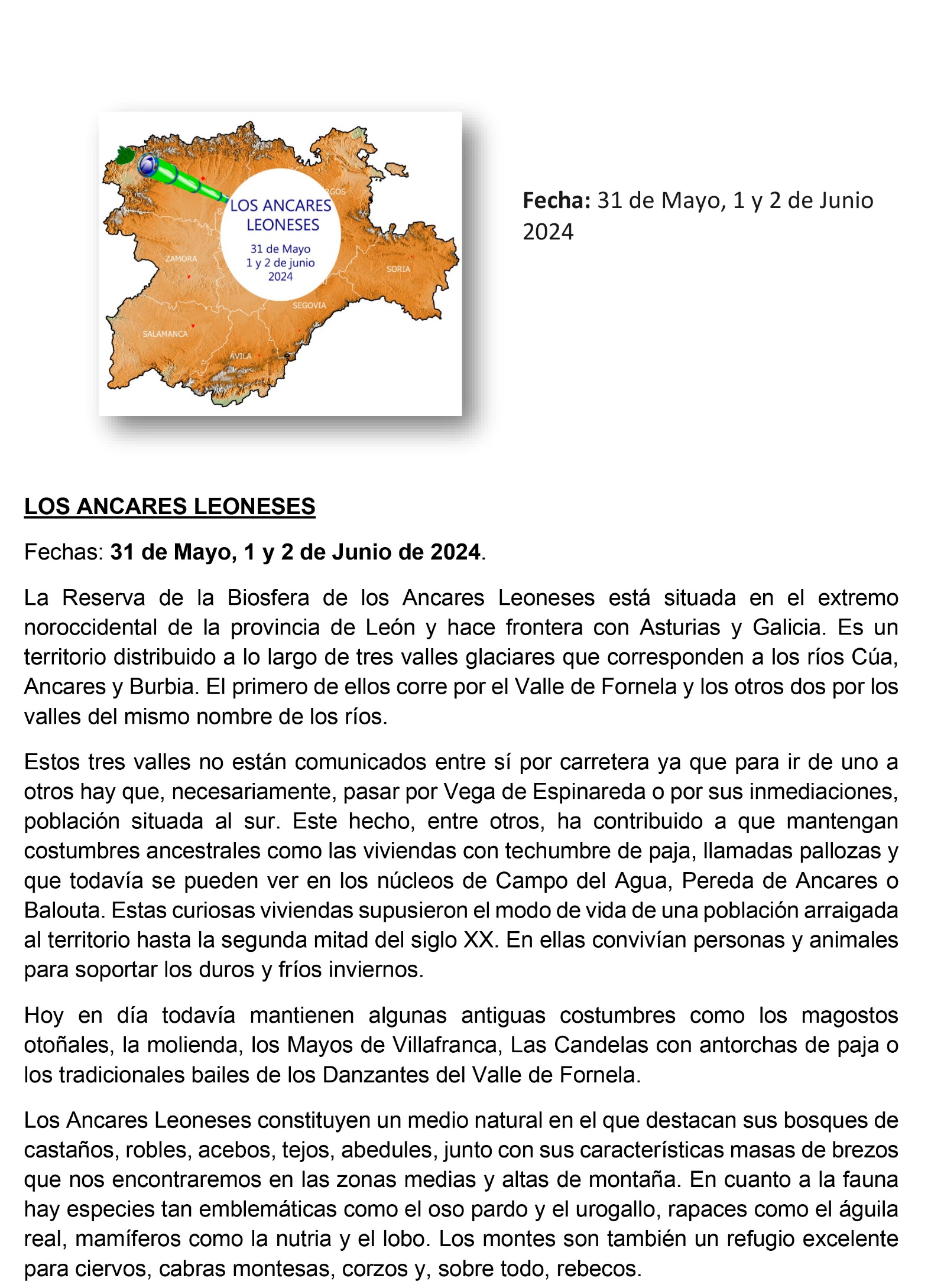 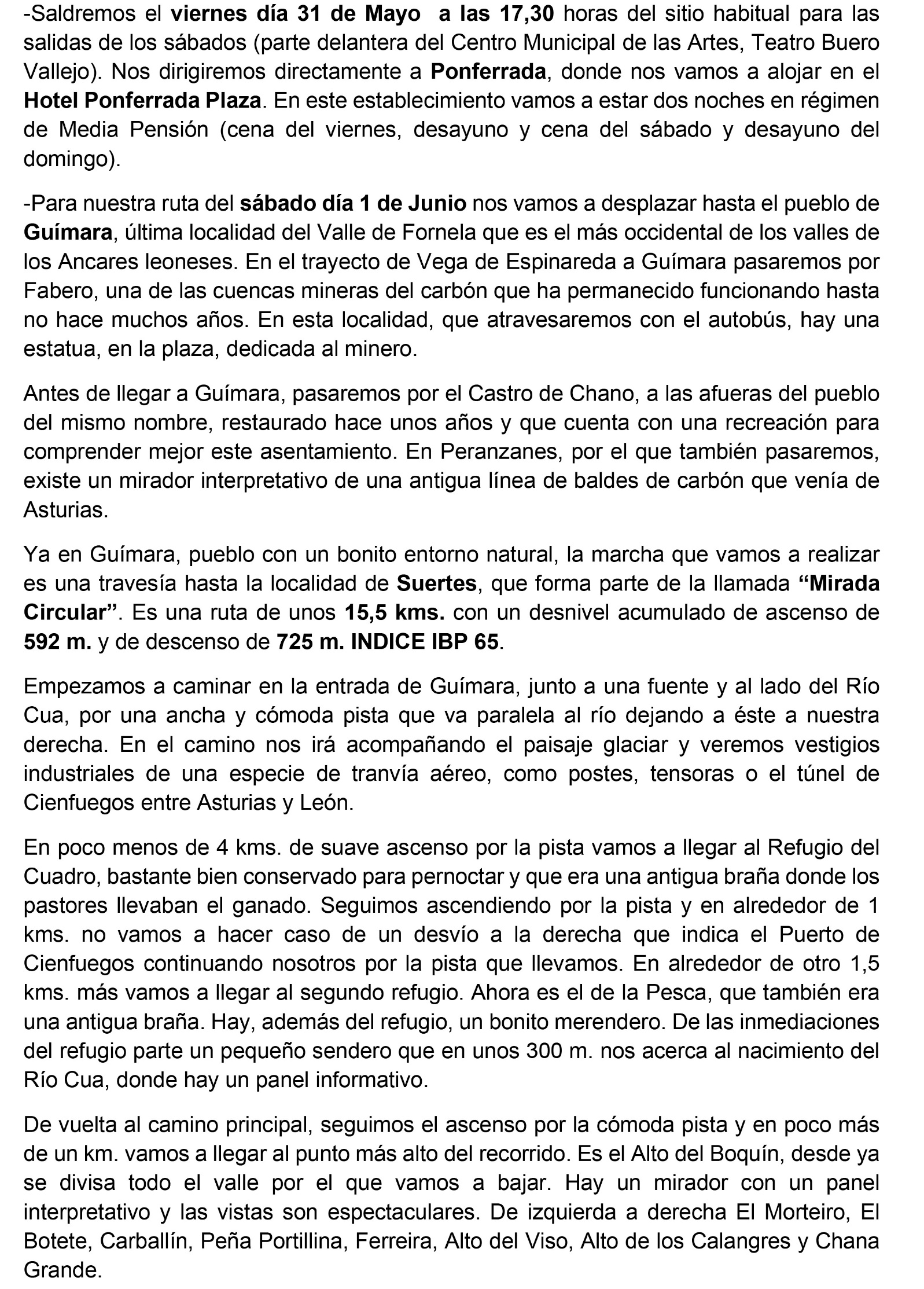 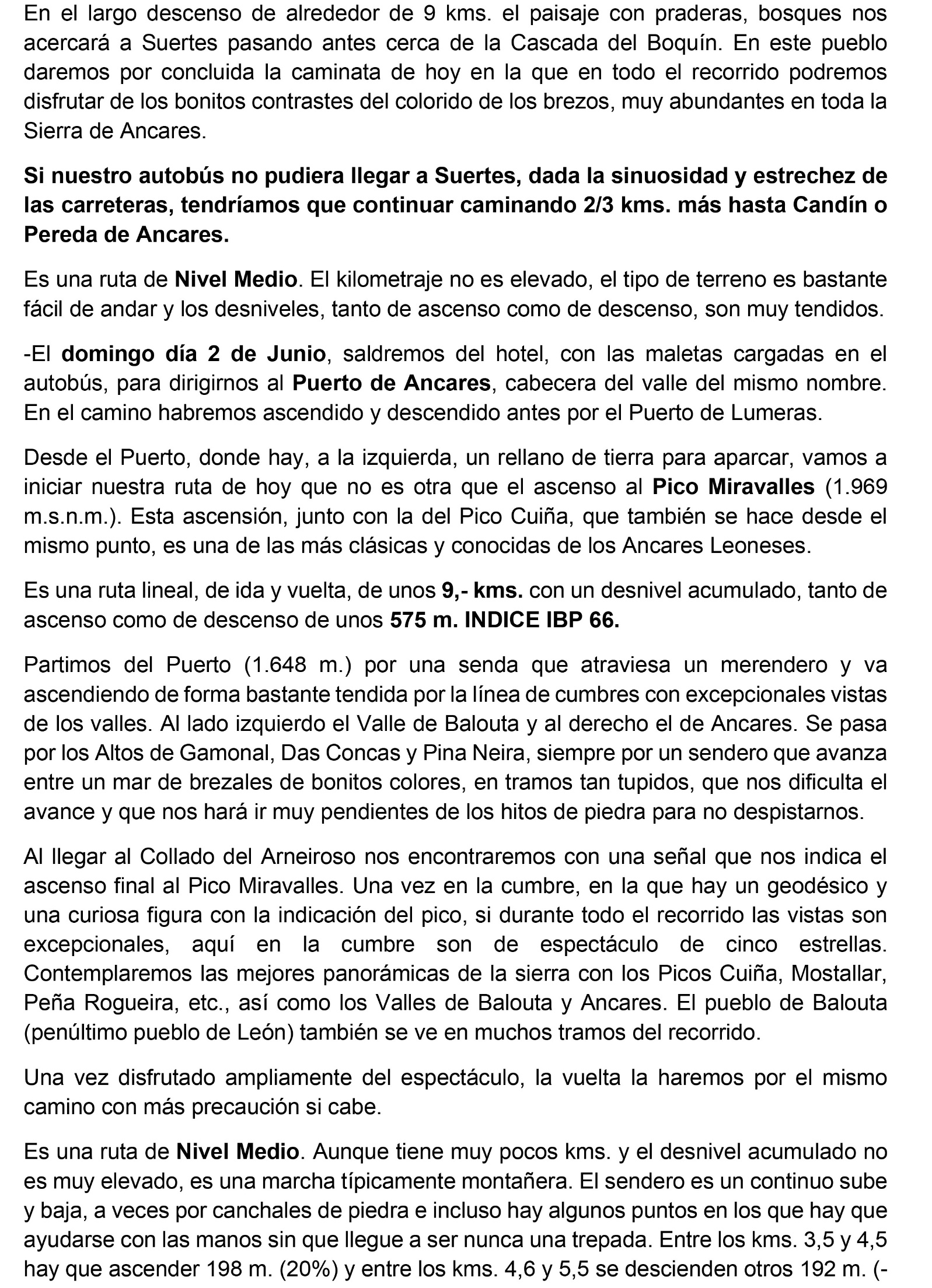 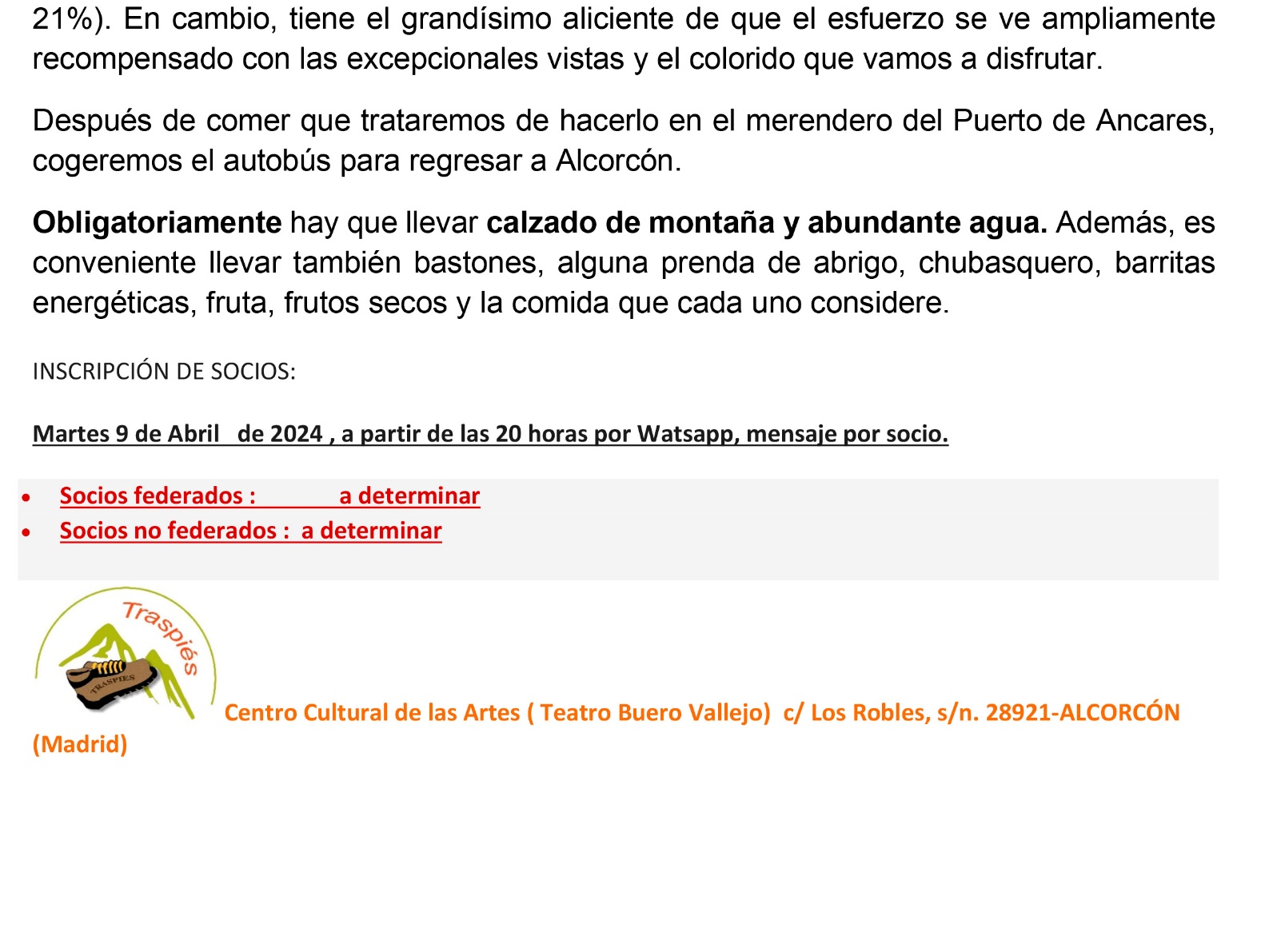 Perfíl ruta sábado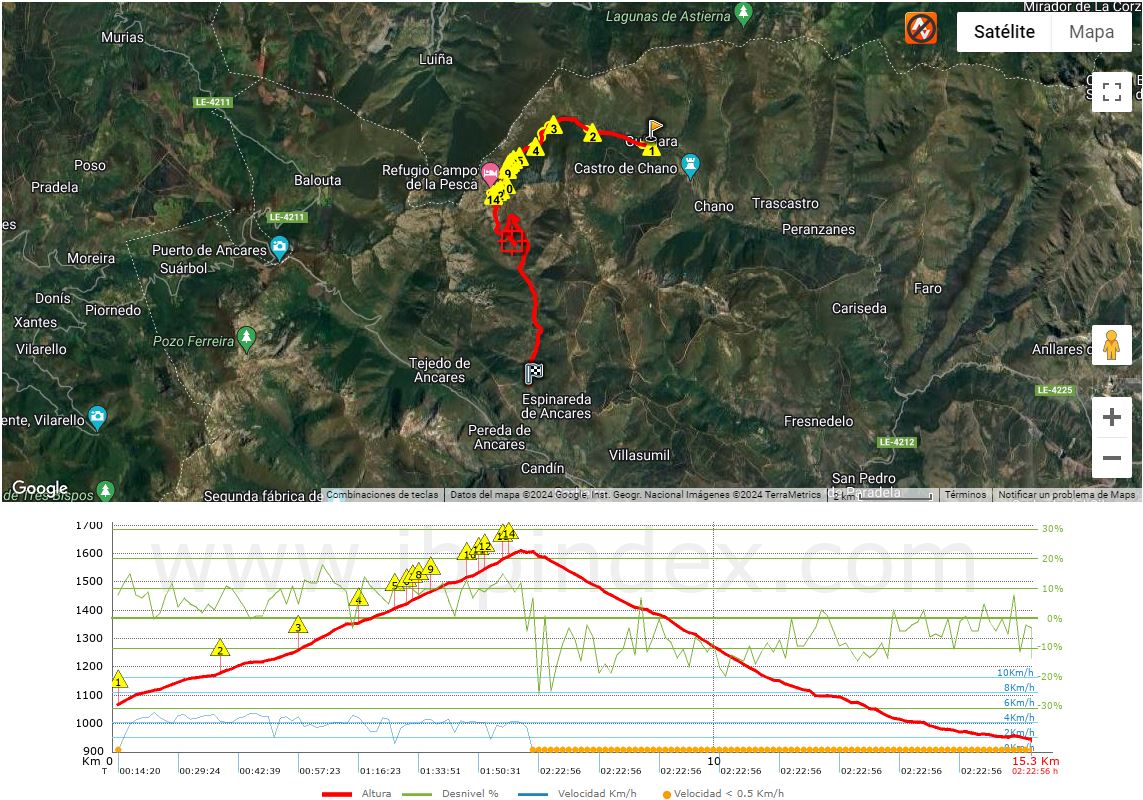 Perfil ruta domingo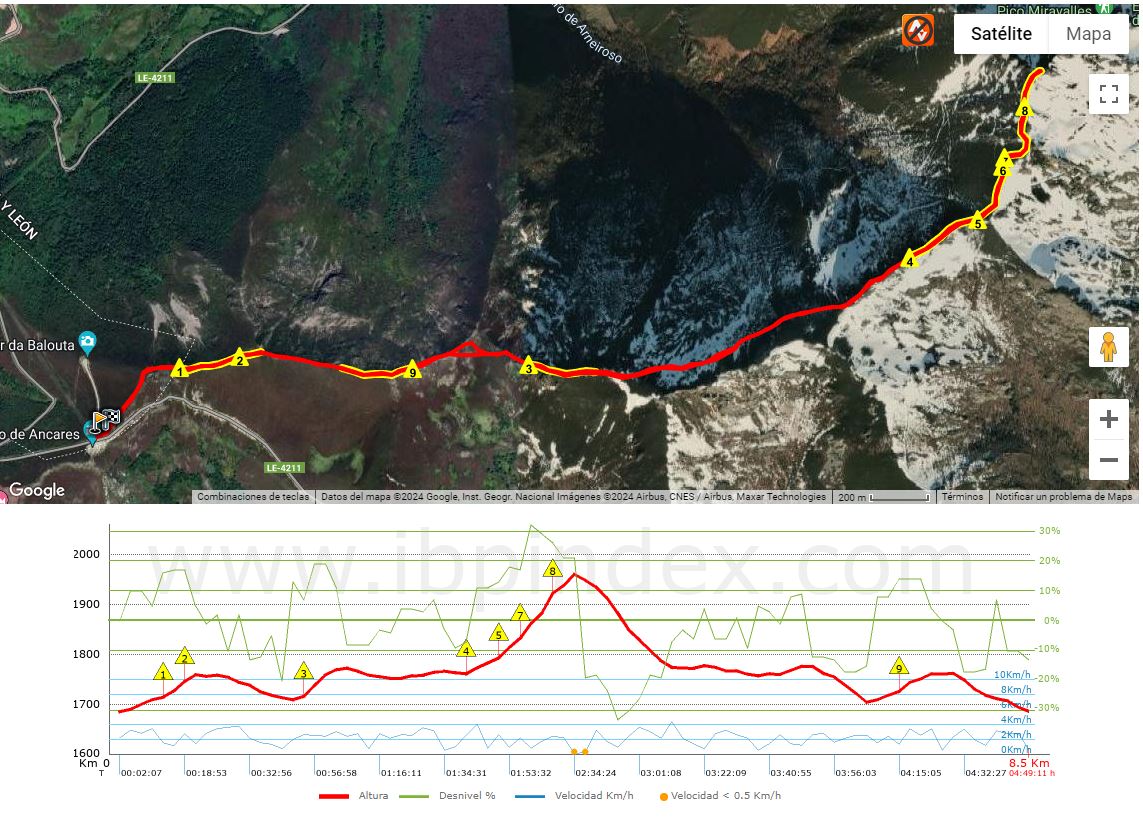 